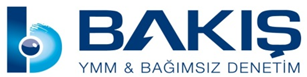 BAKIŞ YMM VE BAĞIMSIZ DENETİM A.Ş              YEMİNLİ MALİ MÜŞAVİR                     İLHAN ALKILIÇBAKIŞ MEVZUAT2016/9641 sayılı BKKSayı :  2017/004ÖZET :  2017  yılında uygulanacak olan  Damga Vergisi Kanununa ekli I sayılı Tabloda yer alan  vergi tutarları  belirlendi.24/12/2016 tarihli ve 29928 sayılı Resmî Gazete’de yayımlanan 20/12/2016 tarihli ve 2016/9641 sayılı Bakanlar Kurulu Kararının eki Kararın 2 nci maddesi ile 1/1/2017 tarihinden itibaren yürürlüğe girmek üzere, Damga Vergisi Kanununa ekli (1) sayılı tabloda yer alan kağıtlar için 2016 yılında uygulanan maktu vergi tutarları,  yeniden değerleme oranı dahil olmak üzere %7,5 oranında artırılmıştır. 27.12.2016 tarihli ve 29931 sayılı Resmi Gazete’de yayımlanan  61  seri No’lu Damga Vergisi Genel Tebliğinde   2016/9641 sayılı  BKK ile 2017   yılında uygulanacak olan 488 sayılı Damga Vergisi  Kanununa ekli (1) sayılı tabloda yer alan ve maktu olarak belirlenen vergiler (maktu ve nispi vergilerin asgari ve azami miktarlarını belirleyen hadler dahil)   ilan edilmiştir.Aynı Tebliğde  488 sayılı Kanunun 14 üncü maddesinin birinci fıkrasında yer alan her bir kağıttan alınacak damga vergisine ilişkin üst sınır 1/1/2017 tarihinden itibaren 1.865.946,80  Türk Lirası  olarak belirlenmiştir.1 Ocak 2017   tarihinden itibaren vergiye tabi kağıtlara uygulanacak olan 61  seri No’lu Damga Vergisi Kanunu Genel Tebliği eki 1 sayılı Tablo aşağıdaki gibidir. (1) SAYILI TABLODamga Vergisine Tabi Kağıtlar